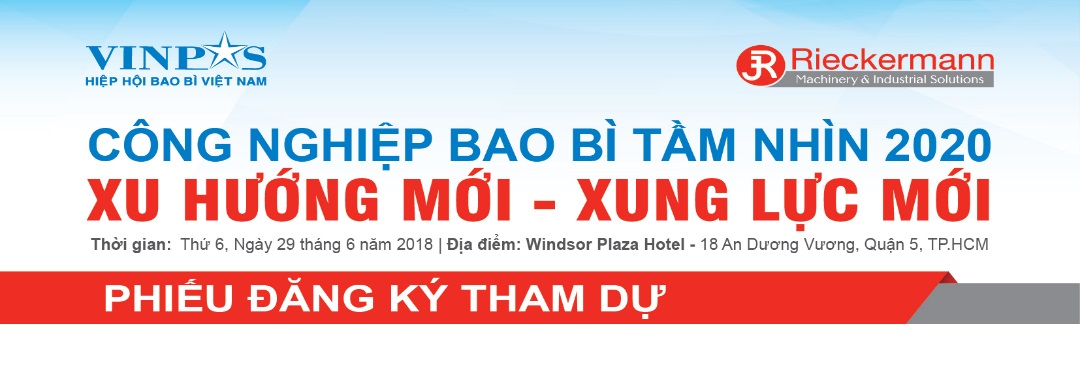 Họ và tên : ………………………………………………………………………………………………………………………………………….
                     ………………………………………………………………………………………………………………………………………….Công ty: …………………………………………………….……………… Chức vụ: ………………………..……………………………….Điện thoại: ……………………………………………………… Email: ………………………………………………………………………. Đăng ký tham dự chuyên đề (13:30 – 17:00): Vui lòng đánh dấu (x) vào chuyên đề lựa chọn

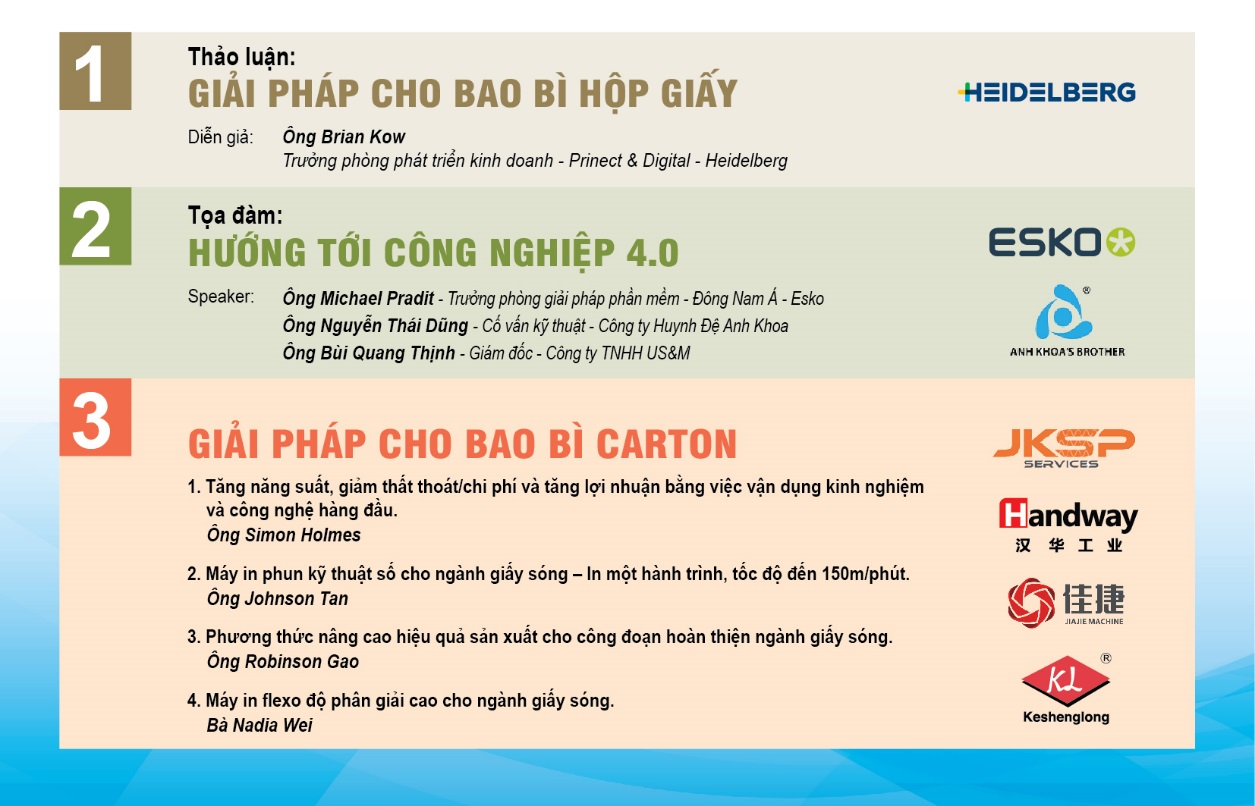 	Phí tham dự: 800,000 VND/người	Phí tham dự dành cho Hội viên Hiệp hội Bao bì: 500,000 VND/người	Phí tham dự có thể nộp bằng tiền mặt vào ngày Hội thảo 29.06.2018 hoặc chuyển khoản qua tài khoản: 		Tên chủ tài khoản: Hiệp Hội Bao bì Việt Nam              		Ngân hàng TMCP Ngoại thương Việt Nam (VCB) - Chi nhánh Bình Tây, TP. HCM		Số tài khoản:   0251 002 758 019	    
 Vui lòng đăng kí tham dự trước ngày 24.06.2018 cho Chị Thúy Ngân – VINPAS – nganliksin@gmail.com - 0983070663
Chuyên đềThảo luận (1)Tọa đàm (2)Giải pháp cho bao bì carton (3)